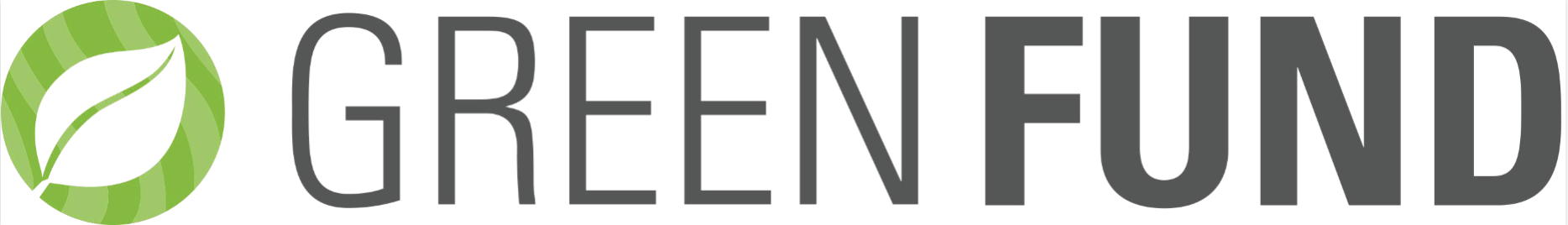 Event Sponsorship RequestGreen Fund Mission Statement: “The NAU Green Fund promotes student participation in and provides funding for projects that reduce NAU’s negative impact on the environment and create a culture of sustainability on-campus.”REQUIREMENTS FOR FUNDING: • The event must take place on the NAU Flagstaff Mountain Campus. • The person submitting the Event Sponsorship Request must be a current NAU student, faculty, or staff member. • Event leaders must provide all necessary documents, letters of support, and authorizations prior to submission.• The Green Fund distributes funding to the SPONSORING DEPARTMENT. Event teams must partner with a university department for the Green Fund to be able to distribute funds for the event. Once the Event Sponsorship Request has been successfully completed and approved, the Green Fund will distribute funds to the department. • All Event Sponsorship Requests should be submitted to <greenfund@nau.edu> for review via this form. Disclaimers: Event Sponsorship Requests must be submitted four weeks prior to the event or more. If you are requesting funding for catering, a completed Event Sponsorship Request form must be submitted five weeks prior to the event or more. Additionally, the Green Fund is NOT responsible for submitting catering requests. ALL catering orders must be coordinated by the sponsoring department. If you are a student group under the Office of Sustainability, therefore not needing a sponsoring department, a completed Catering Authorization Form must be submitted to the Green Fund NO LATER than 5 days after the event. Upon submission of this form, it may take the Green Fund Committee multiple weeks to vote on whether or not to approve the request. A sponsoring department must take responsibility for an event’s operations and management. Event sponsorship requests MUST include a letter of support from the sponsoring department. This letter will acknowledge  the sponsoring department’s responsibility for properly distributing the appropriate funds. We highly recommend meeting with a Green Fund Committee member prior to submitting the application. The Green Fund Committee member will assist you with the Event Sponsorship Request writing process, if needed. CONTACT INFORMATIONContact InformationEvent Leader Name:Phone:NAU Email:Event Name:Event Department/Advisor InformationEvent Advisor Name:Phone:NAU Email:NAU Department/Unit for Funding ReimbursementEvent OverviewPlease respond to the following prompts to the best of your ability, for prompts that are not applicable, please list N/A.What organization, club, or unit is this event for? If this is a collaborative event between multiple organizations, name all parties and provide a brief explanation of their involvement.Provide a thorough description of the event you are requesting sponsorship for. Include the date, time, location, planned activities, projected attendance, and target audience. Provide an overview of your outreach plan. Include promotional materials and platforms through which you will promote the event.Will this event be advertised and available to the entire NAU community? How does this event promote sustainability at NAU? What category best fits your event?Waste MinimizationMulticulturalEnvironmental JusticeSustainable Landscaping / Gardening CommunicationEducationForestry Other (Enter Below)If you are an official NAU club, have you already registered this event through True Blue Connects? For all organizations, clubs, and departments, have you obtained necessary permissions and reserved space? If so, please provide confirmation of your reservation.Please list all additional sources of funding you have pursued, including department, grants, ASNAU graduate, student government, STAC, etc.Provide an itemized budget with justification below:I am aware that the sponsoring department of this event will be responsible for properly partitioning funds and obtaining necessary event materials after disbursement.Coordination ExpectationsThe Green Fund reserves the right to promote and host space at ANY and ALL SPONSORED EVENTS.The Green Fund logo must be included on all promotional materials. You are expected to coordinate with the current Green Fund Public Relations Specialist to jointly promote the event.Lam767@nau.edu (Lindsay Mauss) *Events under the Office of Sustainability are required to coordinate:All promotional requirements with the current Green Fund Public Relations Specialist Lam767@nau.edu (Lindsay Mauss)All payment and purchasing activity with the current Green Fund Treasurer.brk76@nau.edu (Brynn Katz)All catering requests with the current Green Fund Outreach Specialistkjv76@nau.edu (Kylie Vetere)Sponsorship Form Completion ChecklistContact InformationProject OverviewOutreach PlanProject BudgetObtain ALL necessary letters of support, permissions, and confirmations of space reservation. Attach the letters of support to the completed application.Submit the completed form to GreenFund@nau.eduThank you for your submission. We deeply appreciate your commitment to sustainability at NAU, and we look forward to working with you.ItemQuantityPrice (tax + shipping included)Justification5% Contingency (5% of total project cost)Total Project Cost